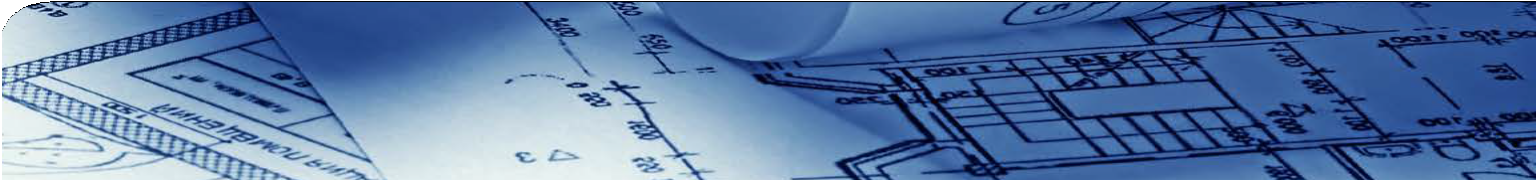 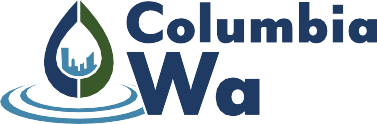 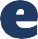 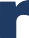 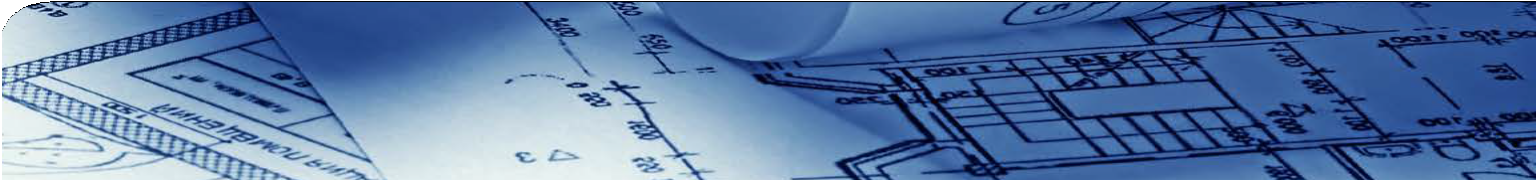 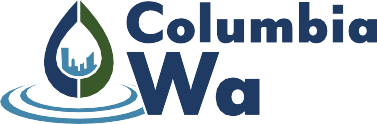 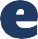 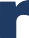 Rosewood Area Water System Improvements (WM3925)Construction of approximately 115,500 linear feet of 12-inch, 8-inch and 6-inch water mains along various roads in the Rosewood Neighborhood over the course of three phases.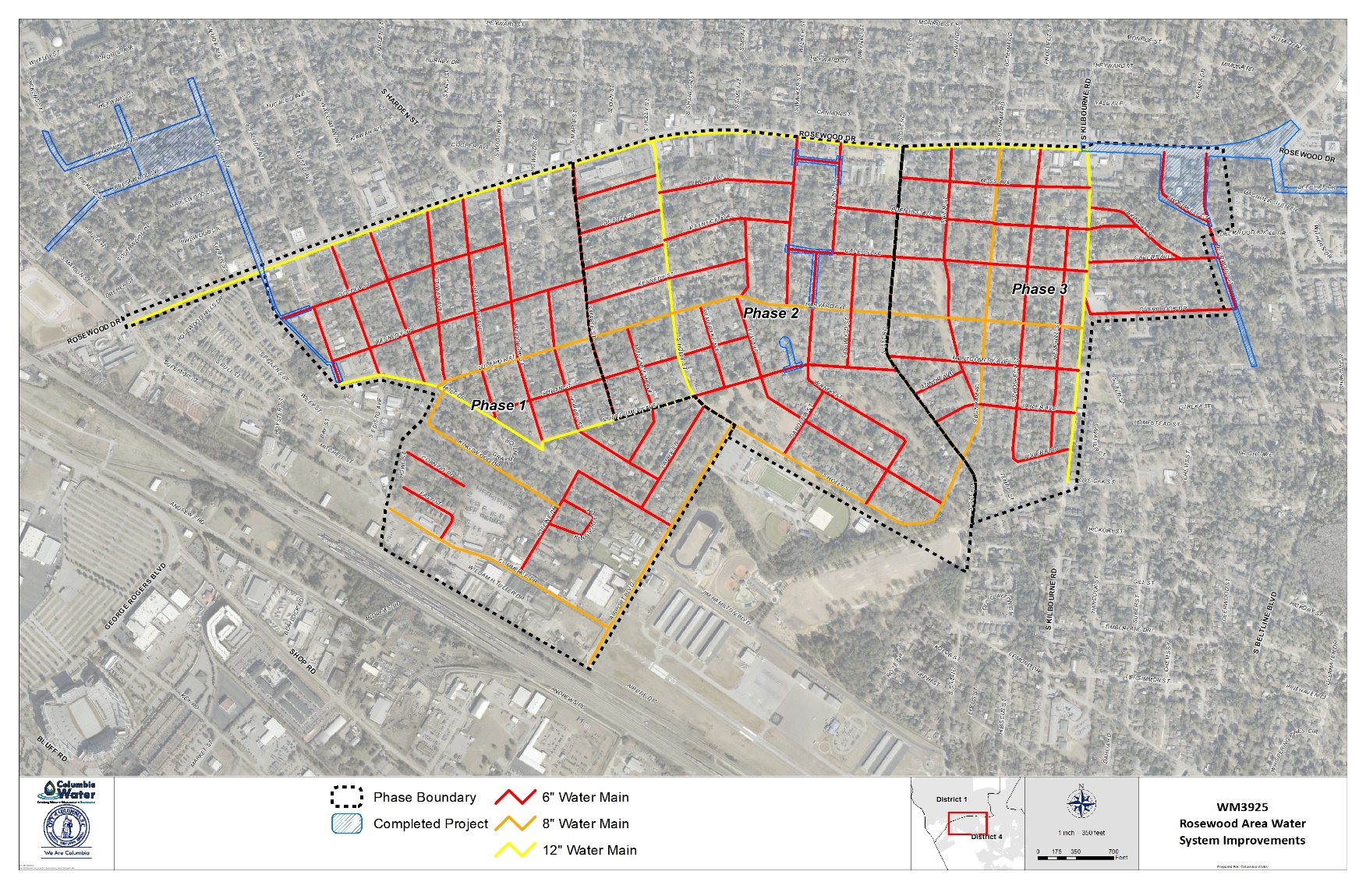 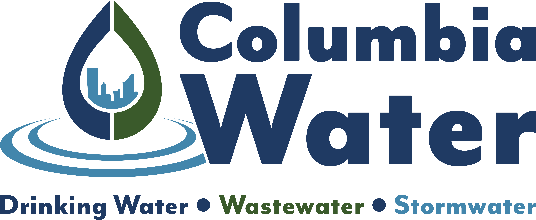 Rosewood Area Water System ImprovementsPublic Information MeetingSeptember 14, 2023 6:00pmEdisto Discovery Park				Welcome					Columbia Water				Project Overview				Travis Basnett, Hussey Gay Bell				Construction Expectation			Ted Blackwell, LAD Construction				Questions & Answer Session			All StakeholdersKey Project Contact InformationAaron Marshall, PESenior Civil Engineer, Columbia Water803.545.3265 | Aaron.Marshall@ColumbiaSC.govMatt BlackwellConstruction Inspector, City of Columbia803.216.4590| Matthew.Blackwell@ColumbiaSC.govSchedule:Phase 1 Construction Start Date:  Fall 2023Phase 1 Construction Completion:  Spring 2025Phase 2 Construction Start Date:  Spring 2024*Phase 2 Construction Completion:  Fall of 2026*Phase 3 Construction Start Date:  Fall 2024**Phase 3 Construction Completion:  Spring 2027***Pending permitting and material availability**Pending funding and material availabilityApproximate Cost:	$12 Million – Phase 1	$10 Million – Phase 2	$12 Million – Phase 3For More Information:Aaron Marshall, PE, Senior Civil EngineerEmail: Aaron.Marshall@ColumbiaSC.govPhone: 803-545-3265